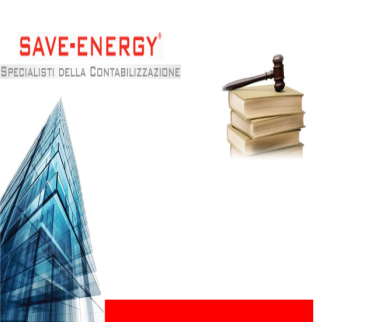 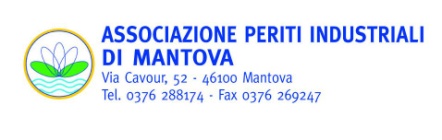 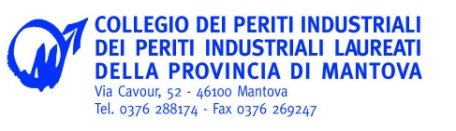 Convegno con crediti formativi per i Periti Industriali e Periti Industriali Laureati della Provincia di Mantova  Egregio collega,con la presente siamo lieti di invitarla al convegno formativo di durata 4 (ore) con N° crediti  3  il  giovedì  26 marzo 2015che si svolge presso la nuova sede del Collegio dei Periti in Via Cremona 25 a MantovaProgrammaAlle ore 15,45  Iscrizione e registrazione partecipantiAlle ore 16,00  Inizio convegno Legge 102/14 termoregolazione e contabilizzazione del caloreObblighi, Scadenza, SanzioniNorma Tecnica UN 10200:2013- Progetto delle potenze termiche delle singole unità immobiliari- Rilievo e mappatura corpi scaldanti - Rilievo e mappatura dei tubi a vista - Contabilizzazione diretta ed indiretta - Progetto e calcolo del fabbisogno energetico utili delle singole unità immobiliari- Riparto spese secondo norma UNIOre 19,45  dibattito e fine lavoriRelatore al convegno Rossi Francesco di Save EnergyLa partecipazione al corso in oggetto è riservata agli iscritti all'Albo dei Periti Industriali e Periti Industriali Laureati della  Provincia di Mantova. Potranno anche partecipare, in caso di posti disponibili, in ordine di preferenza i periti iscritti all’Albo di altre Province della Lombardia e d'Italia.

L'accettazione dell'adesione da parte del Collegio sarà comunque sempre discrezionale e quindi non automatica.
MODULO DI ISCRIZIONEIl sottoscritto _________________________________________________________________________Iscritto al Collegio al n. _______        della Provincia di _________________________________Residente in ______________________________________________________ c.a.p. _______________Via ______________________________________ n° ________ cell. _____________________________Codice Fiscale _________________________________ Partita IVA _______________________________e-mail ________________________________________________________________________________CHIEDEl’iscrizione al convegno del 26 marzo 2015.INVIARE IL MODULO CON LA COPIA DEL BONIFICO ESEGUITOAl fax 0376 269247 o email : periti.indmn@virgilio.itCosti : € 20,00 + iva a per un totale di 24,00€.Bonifico su B MPS  iban IT80L0103057820000008330078 Beneficiario ASPIM.Si comunica che il Collegio si riserva l’eventuale annullamento dell’evento qualora non venga raggiunto il numero minimo 10 partecipanti,  ( max 24).  La priorità sarà riservata agli iscritti all’Albo dei Periti Industriali di Mantova; in caso di posti disponibili, in ordine di preferenza ai periti iscritti in altre province.L’accettazione dell’adesione da parte del Collegio sarà comunque sempre discrezionale e quindi non automatica.